关于2020级研究生新生开学健康监测通知为确保2020级研究生新生安全、有序顺利入学，根据上级疫情常态化防控相关要求，请2020级研究生新生按照以下要求做好自身健康监测：1、报道前健康打卡请2020级全体研究生微信扫描下方二维码，按照说明注册和登录“我在校园”平台。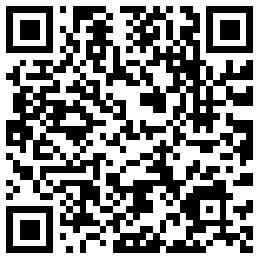 “我在校园”二维码自通知公布之日起，全体研究生须每日18:00前使用“我在校园”进行健康打卡，并填报来校行程信息。2、报到途中防护要求（1）来校途中，研究生务必全程佩戴口罩，做好个人防护。（2）报到途中身体出现发热、干咳、鼻塞、流涕、咽痛等症状应当及时就近就医，并及时报研究生部。3、来校要求（1）进校时主动接受学校的防疫查验,提交《西安体育学院2020级研究生开学报到健康承诺书》。（2）送新生的社会车辆和家长亲友不能进校，研究生报到后，实行相对封闭管理。（3）根据国务院客户端疫情风险等级查询系统公布的疫情等级，近期居住地为疫情中高风险地区的新生，按照西安市疫情防控要求自行隔离14天，入校前7天需做核酸检测，核酸检测结果呈阴性，方可进入学校。联系方式：研招办029-88409471  学工办029-88409004附件：西安体育学院2020级研究生开学报到健康承诺书                   西安体育学院研究生部                     2020年8月24日